Вот оно какое лето!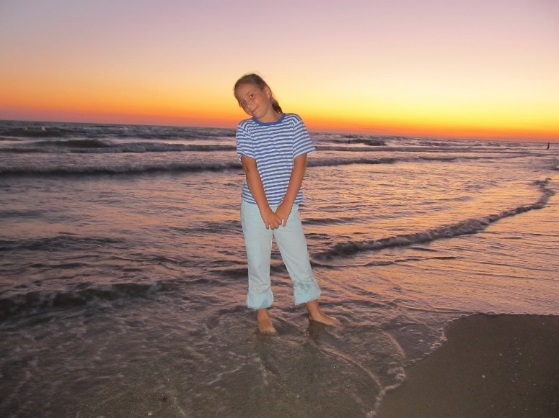 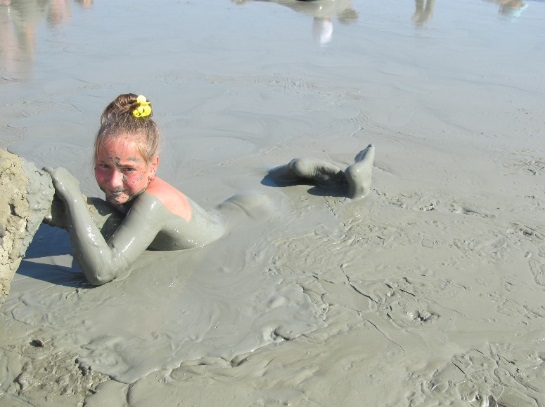 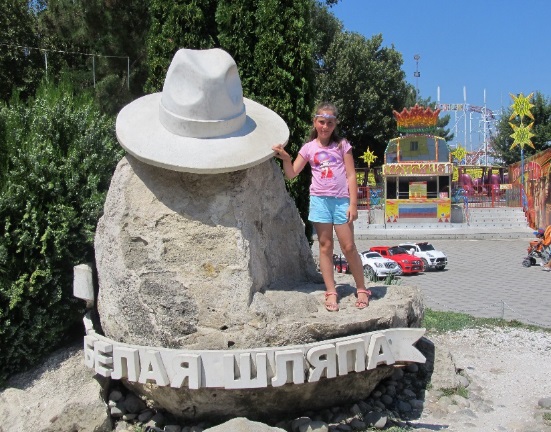 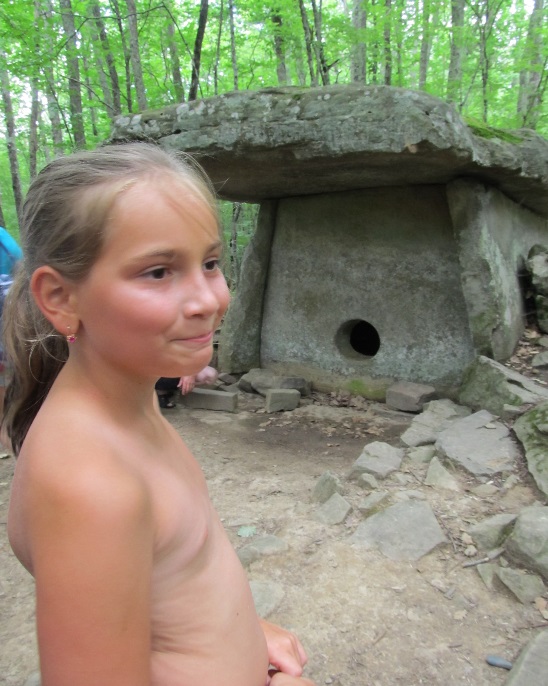 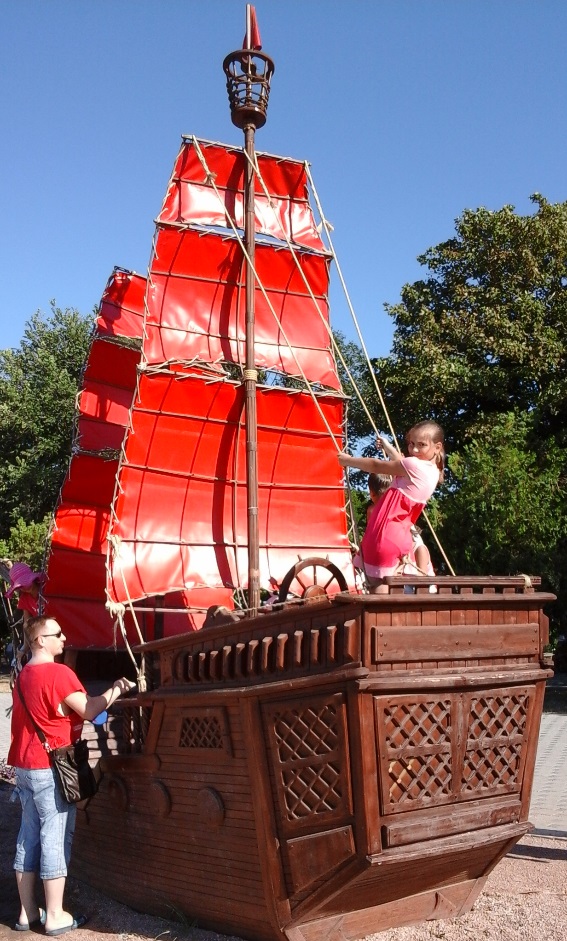 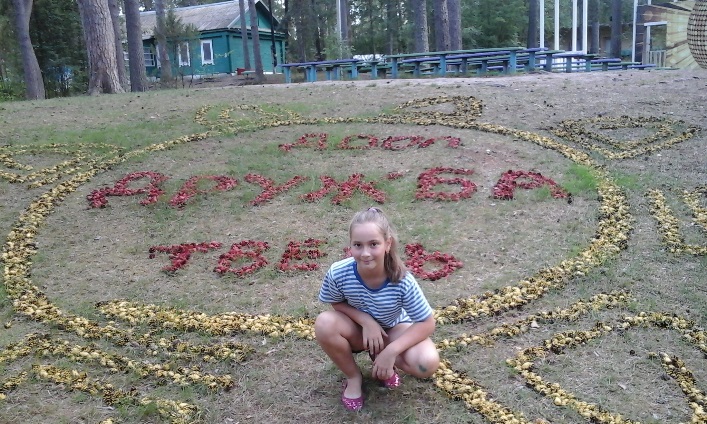 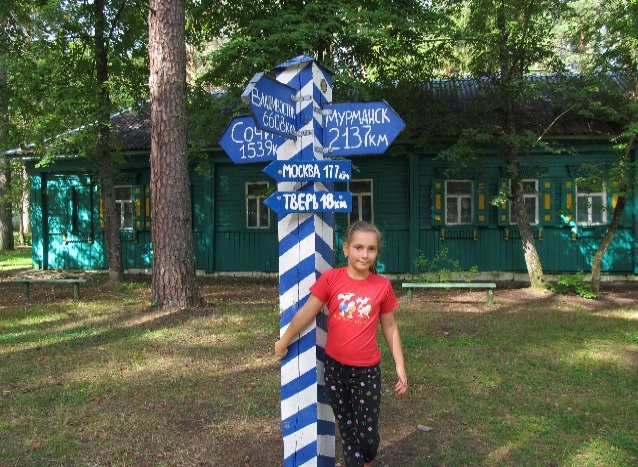 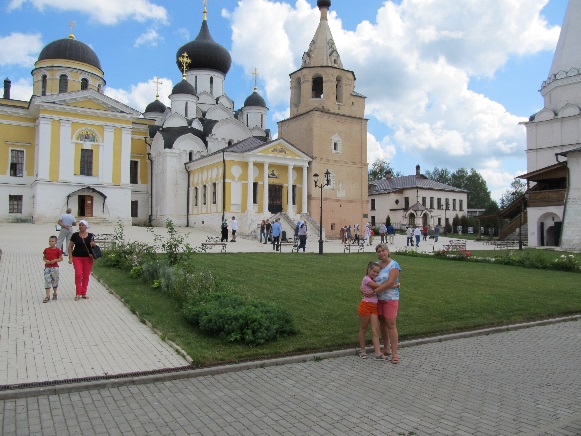 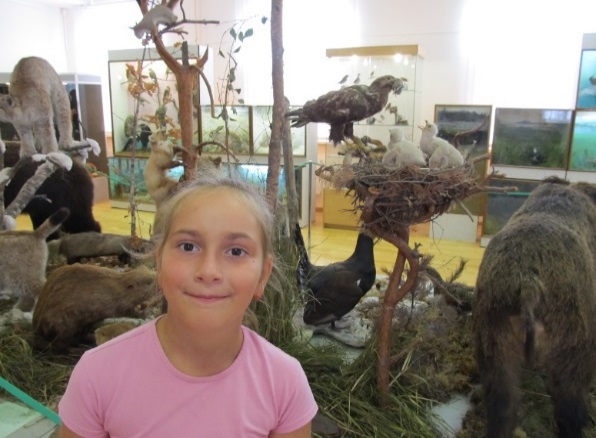 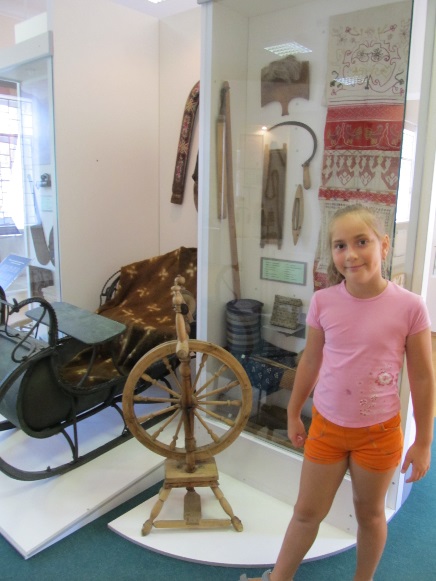 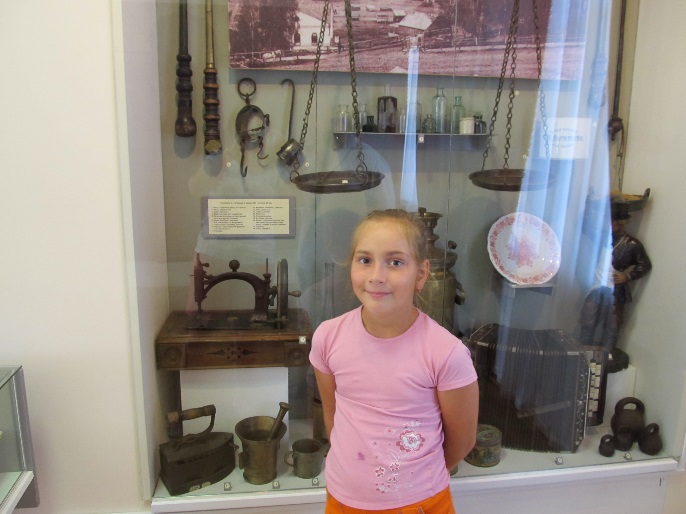 